ProjektsLATVIJAS REPUBLIKAS MINISTRU KABINETS2019. gada __. ________	Noteikumi Nr. __Rīgā	(prot. Nr. __ __. §)Ministru kabineta noteikumu projekts „Grozījumi Ministru kabineta 2006.gada 4.aprīļa noteikumos Nr.265 „Medicīnisko dokumentu lietvedības kārtība ”Izdoti saskaņā ar Ārstniecības likuma 59.pantu1. Izdarīt Ministru kabineta 2006.gada 4. aprīļa noteikumos Nr. 265 „Medicīnisko dokumentu lietvedības kārtība” (Latvijas Vēstnesis, 2006, 57. nr.; 2008, 61. nr.; 2009, 166. nr.; 2011, 151. nr.; 2012, 52. nr.; 2013, 14., 250. nr.; 2014, 236. nr.; 2015, 193.nr.; 2016, 34.nr.) šādus grozījumus: 1.1. izteikt 31. un 32.punktu šādā redakcijā:“31. Stacionārās ārstniecības iestādes izmanto šo noteikumu 1., 2., 3., 4., 5., 6., 7., 8., 9., 10., 11., 12., 13., 15., 18., 19., 20., 22., 23., 24., 26., 29., 30., 32., 33., 34., 35., 38., 39., 40., 41., 42., 43., 44., 83., 85., 89., 90., 91., 94., 104. un 105.pielikumā minētos uzskaites dokumentus.32. Ambulatorās ārstniecības iestādes atbilstoši darbības profilam izmanto šo noteikumu 3., 12., 15., 18., 19., 20., 22., 23., 24., 26., 30., 32., 39., 40., 41., 42., 43., 44., 45., 46., 47., 49., 51., 53., 57., 58., 60., 61., 84., 85., 89., 90., 91., 92., 94., 95., 96., 99., 100., 101., 102., 103. un 105.pielikumā minētos uzskaites dokumentus.”1.2. svītrot 33.punktā skaitli “68.”;1.3. svītrot 34.punktā skaitli “80.”;1.4. izteikt 35.1.apakšpunktu šādā redakcijā:“35.1. šo noteikumu 5., 8., 10., 15., 18., 24., 29., 39., 40., 41., 53., 63., 75., 83. un 100. pielikumā minētajos dokumentos, glabā vienu gadu pēc pēdējā ieraksta;”;1.5. svītrot 35.2.apakšpunktu;1.6. izteikt 35.4.apakšpunktu šādā redakcijā:“35.4. šo noteikumu 4., 7., 9., 11., 23., 30., 32., 38., 42., 45., 46., 51., 58., 60., 66., 76., 79., 81., 82. un 91.pielikumā minētajos dokumentos, glabā piecus gadus pēc pēdējā ieraksta;”;1.7. izteikt 35.6. apakšpunktā šādā redakcijā:“35.6. šo noteikumu 1., 13., 19., 20., 22., 43., 44., 59., 77. un 105.pielikumā minētajos dokumentos, glabā 15 gadus pēc pēdējā ieraksta;”1.8. izteikt 35.8.apakšpunktu šādā redakcijā: “35.8. šo noteikumu 2., 3., 34., 35., 47., 49., 64., 70., 73., 93. un 95. pielikumā minētajos dokumentos, glabā 40 gadus pēc pēdējā ieraksta vai 15 gadus pēc pacienta nāves;”1.9. papildināt noteikumus ar 35.10.apakšpunktu šādā redakcijā:“35.10. šo noteikumu pielikumos minētajos dokumentos un ievietoti uzglabāšanai šo noteikumu 3., 34., 35., 47. un 95.pielikumā minētajos dokumentos, glabā atbilstoši šo noteikumu 3., 34., 35., 47. un 95.pielikumu noteiktajam uzglabāšanas laikam.”;1.10. papildināt noteikumus ar 35.2 un 35.3 punktu šādā redakcijā:“35.2 Pēc šo noteikumu 35.punktā noteiktā medicīnisko ierakstu uzglabāšanas laika tos iznīcina, izstrādājot medicīnisko ierakstu iznīcināšanas aktu, ko glabā pastāvīgi. Medicīnisko ierakstu iznīcināšanas aktā iekļauj informāciju par pacienta identifikāciju, pēdējā ieraksta datumu, iznīcināšanas datumu un iemeslu.35.3 Likvidējamo un reorganizējamo ārstniecības iestāžu medicīnisko ierakstu uzglabāšanu veic atbilstoši Arhīvu likumam.”;1.11. papildināt noteikumus ar 43. un 44.punktu šādā redakcijā:“43. Šo noteikumu 3., 5., 10., 12., 13., 32., 40., 41., 47., 57., 58., 60., 66., 76. un 103.pielikumā minēto medicīnisko dokumentu veidlapas, kas iegādātas līdz 2019. gada 1.jūlijam, drīkst lietot līdz 2019. gada 31. decembrim.44. Šo noteikumu 35.punktā noteiktās prasības attiecināmas arī uz medicīniskiem ierakstiem, kas veikti līdz 2019.gada 1.jūlijam.”1.12. papildināt 3.pielikuma nosaukumu aiz vārda “Stacionāra” ar vārdiem “un dienas stacionāra”;1.13. papildināt 3.pielikuma 31., 32., 36., 41. un 52. punktus aiz vārda “paraksts” ar skaitli “1”;1.14. papildināt 3.pielikumu ar piezīmi šādā redakcijā:“Piezīme.1 Dokumenta rekvizītus “paraksts” un “datums” neaizpilda, ja elektroniskais dokuments ir sagatavots atbilstoši normatīvajiem aktiem par elektronisko dokumentu noformēšanu. Ja elektroniskais dokuments ir parakstīts ar drošu elektronisko parakstu un tam ir laika zīmogs, elektroniskā dokumenta parakstīšanas laiks ir laika zīmoga pievienošanas datums un laiks.”1.15. papildināt 5.pielikuma otrās kolonnas virsrakstu aiz vārdiem “Profila kods” ar skaitli “1”;1.16. papildināt 5.pielikumu ar piezīmi šādā redakcijā:“Piezīme.1Atbilstoši Slimību profilakses un kontroles centra uzturētajam Stacionāro gultu profilu klasifikatoram”;1.17. papildināt 10.pielikuma nosaukumu aiz vārdiem “stacionārā (nodaļā)” ar skaitli “1”;1.18. papildināt 10.pielikuma pirmās kolonnas virsrakstu aiz vārdiem “gultas profils (vajadzīgo ierakstīt)”ar skaitli “2”; 1.19. papildināt 10.pielikumu ar piezīmēm šādā redakcijā:“Piezīmes.1 Veidlapu iesniedz stacionārā ārstniecības iestāde Slimību profilakses un kontroles centram reizi mēnesī līdz mēneša 15.datumam.2 Atbilstoši Slimību profilakses un kontroles centra uzturētajam Stacionāro gultu profilu klasifikatoram.”;1.20. aizstāt 12.pielikumā vārdu un skaitli “(veidlapa Nr.027/u)*” ar vārdu un skaitli “(veidlapa Nr.027/u)1”;1.21. papildināt 12.pielikuma 9.2.apakšpunktu aiz vārdiem “rekomendācijas sociālajiem dienestiem,” ar vārdiem “izglītības iestādēm”;1.22. papildināt 12.pielikuma 11.punktu aiz vārda “paraksts” ar skaitli  “2”;1.22. izteikt 12.pielikuma piezīmi šādā redakcijā:“Piezīmes. 1 Ja izrakstu izsniedz pēc personas pieprasījuma, aizpilda tikai 1., 2., 3., 10., 11. un 12.punktu.2 Dokumenta rekvizītus “paraksts” un “datums” neaizpilda, ja elektroniskais dokuments ir sagatavots atbilstoši normatīvajiem aktiem par elektronisko dokumentu noformēšanu. Ja elektroniskais dokuments ir parakstīts ar drošu elektronisko parakstu un tam ir laika zīmogs, elektroniskā dokumenta parakstīšanas laiks ir laika zīmoga pievienošanas datums un laiks.”1.23. papildināt 13.pielikuma 22.punktu aiz vārda “paraksts” ar skaitli  “1”;1.24. papildināt 13.pielikumu ar piezīmi šādā redakcijā:“Piezīmes.1 Dokumenta rekvizītus “paraksts” un “datums” neaizpilda, ja elektroniskais dokuments ir sagatavots atbilstoši normatīvajiem aktiem par elektronisko dokumentu noformēšanu. Ja elektroniskais dokuments ir parakstīts ar drošu elektronisko parakstu un tam ir laika zīmogs, elektroniskā dokumenta parakstīšanas laiks ir laika zīmoga pievienošanas datums un laiks.”1.25. svītrot 28.pielikumu;1.26. izteikt 32.pielikumu šādā redakcijā:“32.pielikums
Ministru kabineta
2006.gada 4.aprīļa 
noteikumiem Nr.265Ārstniecības iestādes nosaukums _____________________________________________Kods         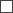 Ārstniecības iestādes ziņojums par diagnosticētu tuberkulozi vai latentas tuberkulozes infekciju1
(veidlapa Nr.89/u-t)Pamatdaļa(Aizpilda katrā diagnosticētas tuberkulozes gadījumā) sākotnējais (pagaidu) ziņojums  galīgais ziņojums20. Pacienta nodarbošanās:21.4. amats/statuss ___________________________________________________________________22. Datums, kad pacients pēdējo reizi apmeklēja darbavietu vai izglītības/ bērnu uzraudzības iestādi24. Informācija par pacienta citām uzturēšanās vietām (nosaukums, adrese), kas nav norādītas iepriekš: _____________________________________________________________________________________________________________________________________________________________________________________________________________________ _______________________________________________________________________26. Pacientam tuberkulozes simptomi parādījušies:27. Pacients, būdams infekciozs (iespējami infekciozs), ir ceļojis uz ārzemēm:30. Pacienta iespējamais infekciozitātes periods kontaktpersonu noteikšanai (ja nav zināms precīzi, – mēnesis): no (dd.mm.gggg.)  .  .    .31. Apzināto pacienta kontaktpersonu skaits 232. Vai informācija par 31. punktā minētajām kontaktpersonām ir paziņota pacienta dzīves vietai  tuvāk praktizējošajam pneimonologam jā  nē  neattiecas33. Informācija par kontaktpersonām, par kurām nav paziņots dzīves vietai tuvāk praktizējošajam pneimonologam:34. Ziņojuma nosūtīšanas datums 
(dd. mm. gggg.)  .  .    .Piezīmes.1 Aizpildītu ziņojumu atbilstoši normatīvajiem aktiem par infekcijas slimību reģistrācijas kārtību nosūta Slimību profilakses un kontroles centram.2 Apzinātu kontaktpersonu gadījumā aizpilda 33. punktā minēto informāciju par kontaktpersonām”;3  Dokumenta rekvizītus “paraksts” un “datums” neaizpilda, ja elektroniskais dokuments ir sagatavots atbilstoši normatīvajiem aktiem par elektronisko dokumentu noformēšanu. Ja elektroniskais dokuments ir parakstīts ar drošu elektronisko parakstu un tam ir laika zīmogs, elektroniskā dokumenta parakstīšanas laiks ir laika zīmoga pievienošanas datums un laiks.1.27. svītrot 36. un 37.pielikumu;1.28. papildināt 47.pielikuma sākuma daļu virs vārdiem “personas kods” ar vārdiem “Ambulatorā pacienta medicīniskās kartes numurs: _________”;1.29. papildināt 47.pielikuma III.sadaļas ceturto aili aiz vārda “paraksts” ar skaitli “1”;1.30. papildināt 47.pielikumu ar piezīmi šādā redakcijā:“Piezīme.1 Dokumenta rekvizītus “paraksts” un “datums” neaizpilda, ja elektroniskais dokuments ir sagatavots atbilstoši normatīvajiem aktiem par elektronisko dokumentu noformēšanu. Ja elektroniskais dokuments ir parakstīts ar drošu elektronisko parakstu un tam ir laika zīmogs, elektroniskā dokumenta parakstīšanas laiks ir laika zīmoga pievienošanas datums un laiks.”1.31. izteikt 57.pielikumu šādā redakcijā:“57. pielikumsMinistru kabineta       2006. gada 4. aprīļa             noteikumiem Nr.2659. Medicīniskā informācija (atbildēt “jā” vai “nē”)10. Klīniskā karte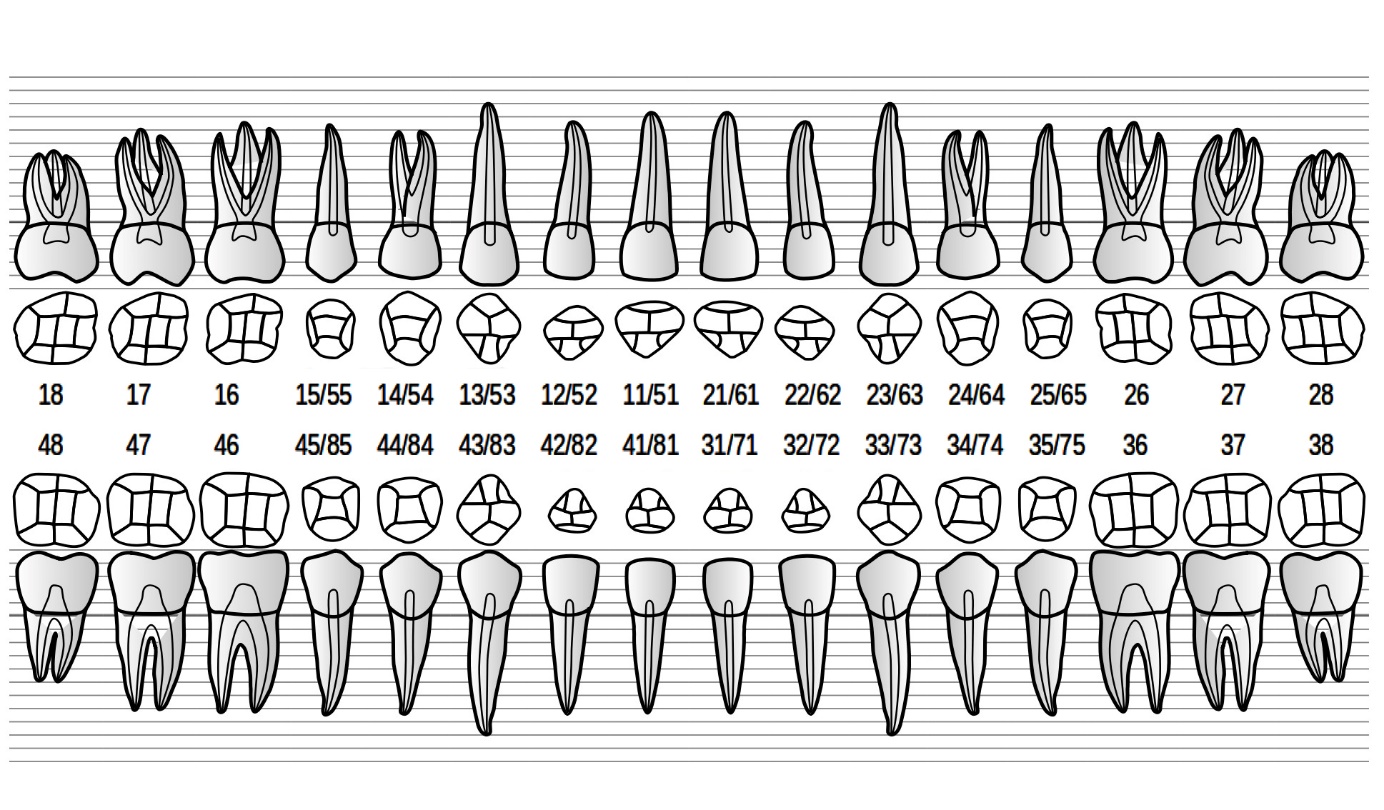 Apzīmējumi:Kariess–C (sarkans); PlA–amalgamas plombe (zils); PlK –kompozīta plombe (arī stikla jonomēra) (zils); Ex–ekstrahēts zobs; K – kronis; ^ – starpdaļa; Pulpas/periapikāla patoloģija–sarkans; Pildīts kanāls–zils14. Gļotāda18. Ārstēšana:Piezīme. 1 Dokumenta rekvizītus “paraksts” un “datums” neaizpilda, ja elektroniskais dokuments ir sagatavots atbilstoši normatīvajiem aktiem par elektronisko dokumentu noformēšanu. Ja elektroniskais dokuments ir parakstīts ar drošu elektronisko parakstu un tam ir laika zīmogs, elektroniskā dokumenta parakstīšanas laiks ir laika zīmoga pievienošanas datums un laiks. ”;1.32. svītrot 58.pielikuma 6.10. un 6.11.apakšpunktus;1.33. izteikt 60.pielikumu šādā redakcijā:“60. pielikumsMinistru kabineta       2006. gada 4.aprīļanoteikumiem Nr.2657. Medicīniskā informācija (atbildēt “jā” vai “nē”)8. Profesionālie zobu higiēnas pasākumi:9. Klīniskā karteApzīmējumi:Kariess – C (sarkans); PlA – amalgamas plombe (zils); PlK – kompozīta plombe (arī stikla jonomēra) (zils); Ex – ekstrahēts zobs; K – kronis; ^ – starpdaļa; 13. GļotādaPiezīme.1 Dokumenta rekvizītus “paraksts” un “datums” neaizpilda, ja elektroniskais dokuments ir sagatavots atbilstoši normatīvajiem aktiem par elektronisko dokumentu noformēšanu. Ja elektroniskais dokuments ir parakstīts ar drošu elektronisko parakstu un tam ir laika zīmogs, elektroniskā dokumenta parakstīšanas laiks ir laika zīmoga pievienošanas datums un laiks.”;1.34. izteikt 66.pielikumu šādā redakcijā:“66. pielikumsMinistru kabineta2006. gada 4. aprīļa noteikumiem Nr. 265Paziņojums par apstiprinātu HIV infekcijas gadījumuI Pacienta dati1. Ārstniecības iestāde 		 - 	(nosaukums un kods Ārstniecības iestāžu reģistrā)2. Pacienta personas kods 	 - 3. Pacienta dzimšanas datums (dd.mm.gggg)	..4. Pacienta vārds 	 5. Pacienta uzvārds 	6. Pacienta dzimums (1 – vīrietis; 2 – sieviete; 99 – nav zināms)	 7. Deklarētā dzīvesvieta 		 (iela, māja, ciems, pagasts, novads, pilsēta, valsts, pasta indekss)8. HIV infekcija antenatālā un perinatālā periodā                                                                                                                                                II Epidemioloģiskā anamnēze9. Atrodas apcietinājumā vai izcieš brīvības atņemšanas sodu (norādīt atbilstošo)	(1 – ir pašlaik; 2 – ir anamnēzē; 3 – nav; 4 – nav zināms; 99 – neattiecas)10. Bioloģisko materiālu vai orgānu donors (norādīt atbilstošo)	(1 – pirmreizējs; 2 - atkārtotais ; 3 – nav; 4 – nav zināms; 99 – neattiecas)11. Bioloģisko materiālu vai orgānu recipients (norādīt atbilstošo)	(1 – vienu reizi; 2 – vairāk par vienu reizi; 3 – nav; 4 – nav zināms; 99 – neattiecas)12. Infekcijas slimība (norādīt atbilstošo):(1 – ir pašlaik; 2 – ir anamnēzē; 3 – nav; 99 – nav zināms)12.1. tuberkuloze	12.2. sifiliss	12.3. gonoreja	12.4. uroģenitāla hlamīdiju infekcija	12.5. B hepatīts	12.6. C hepatīts	III Visticamākais inficēšanās ceļš, izvērtējot no pacienta iegūto informāciju (norādīt atbilstošo, arī sekojošo apmeklējumu laikā)13. Injicējamo narkotisko vielu lietošana ar kopējiem injicēšanas piederumiem	14. Seksuāls kontakts ar HIV inficētu vai iespējami inficētu personu        	                   14.1. heteroseksuāls kontakts                                                               	                         14.2. homoseksuāls kontakts 									 14.3. partneris ir injicējamo narkotisko vielu lietotājs               	                                   15. Vertikālā transmisija	15.1. Mātes personas kods 	 - 16. Cits inficēšanās ceļš 			(norādīt)17. Valsts, kurā ir inficējies (norādīt valsti un kodu )    __________________                                                                                                                                                                   	17.1. Nezina, kurā valstī ir inficējies	18. Inficēšanās ceļš nav noskaidrots	IV Diagnostika 19. Galvenais izmeklēšanas iemesls uz HIV infekciju (norādīt vienu)19.1. pacienta/vecāku/aizbildņu/aizgādņu vēlēšanās	19.2. sakarā ar HIV eksprestesta pozitīvo rezultātu    	        (1 – HIV profilakses punktā 2 – pie ārstniecības personas;  3 – veikts paštests; 99 – cits)19.3. klīniskas indikācijas (simptomi, kas liek domāt par HIV infekciju)	 19.4. kontaktpersona	19.5. pacienta ar seksuāli transmisīvu infekciju pārbaude                                               	     19.6. asins/spermas/orgānu donors	19.7. grūtniecības laikā	19.8. HIV pozitīvas mātes dzimušā bērna izmeklēšana	19.9. tuberkulozes gadījumā	19.10. ieslodzījuma vietā	V Noslēguma jautājumi20.  Cita epidemioloģiski svarīga informācija_____________________________________21. Ārsts	   (vārds, uzvārds un identifikācijas numurs)22. Kartes aizpildīšanas datums (dd.mm.gggg)	...”;1.35. svītrot 68.pielikumu;1.36. papildināt 76.pielikuma pirmo daļu pirms 1.punkta ar tekstu šādā redakcijā:“ - valsts apmaksāts pakalpojums;  - maksas pakalpojums”;1.37. svītrot 80. un 92.pielikumu;1.38. svītrot 103.pielikumā piezīmi “1”.1.39. papildināt noteikumus ar 105.pielikumu šādā redakcijā:“105.pielikumsMinistru kabineta 2006. gada 4. aprīļa noteikumiem Nr. 2651.Tuberkulozes pacienta un kontaktpersonu aprūpes kartePacienta vārds, uzvārds _________________________    Personas kods ________________Adrese _____________________________________     Telefona Nr.__________________Piederīgā vai drauga adrese, telefona Nr. ___________________________________Tuberkulozes reģistrācijas grupa __________________ Kartes sākšanas datums _________________________Pacienta dienasgrāmata2.Tuberkulozes pacienta ārstēšanas kartePacienta vārds, uzvārds ________________          Personas kods ________________Adrese ______________________________________________________________        Pacienta svars uzsākot ārstēšanos: ___________		Augums: ___________Par saņemtajiem medikamentiem medicīnas māsa atzīmi ārstēšanas lapā izdara katru dienu. Medikamentu saņemšanas apzīmējumi: V – saņemti; O – nav saņemti; P – nav saņemti blakņu dēļ; ─ – doti uz mājām3. Izmeklējumi uz tuberkulozes mikobaktērijāmPacienta vārds, uzvārds __________________________________________________   	Personas kods________________________ 		Adrese _________________________________________________________________Tuberkulozes diagnosticēšanas gads, mēnesis __________________Atkārtotas ārstēšanās gads, mēnesis __________________________Uzsējuma datumu un analīzes Nr. ieraksta, kad materiāls ir uzsēts, lai nākošā iestāde ir informēta par veiktajiem izmeklējumiem.1) izmeklējamais materiāls; 2) datums, kad izdarīta mikroskopija vai uzsējums; 3) materiālu uzsējot, to reģistrē žurnālā ar Nr.; 4) datums, kad kultūra izaugusi; 5) ieraksta to analīzes Nr. un uzsējuma datumu, no kuras pārsēts uz rezistenci; 6) datums, kad nolasa rezistences datus.4. Konsīlija lēmumu lapa zāļu rezistentas tuberkulozes pacienta ārstēšanai 1Pacienta vārds, uzvārds ________________          Personas kods ________________Adrese ______________________________________________________________        HIV negatīvs/ pozitīvs/ nav testētsMR-TB2:  Primāra    Iegūta               MR-TB diagnostikas gads: __________Rezistences dati uzsākot ārstēšanas kursu ar II rindas medikamentiem:Medikamenti, kurus slimnieks saņēmis pirms                Blakusslimības____________________                                   MR-TB ārstēšanas uzsākšanas:                                        Blaknes, reģistrētas TB terapijas laikā1 Aizpilda zāļu rezistentas tuberkulozes pacientam2 MR-TB – multirezistenta tuberkuloze5.Multirezistentas tuberkulozes ārstēšanas kopsavilkuma lapa 1,2Pacienta vārds, uzvārds ________________          Personas kods ________________MR – TB ārstēšanas uzsākšanas gads, mēnesis: _________________________1 Aizpilda zāļu rezistentas tuberkulozes pacientam2 Nozīmēto medikamentu un tā lietošanas ilgumu un devas aizkrāso, norādot konkrēto terapijas uzsākšanas un nobeigšanas termiņu6. Zāļu jutības testu kopsavilkuma lapaPacienta vārds, uzvārds ________________          Personas kods ________________ Adrese ____________________________________________Pirmo reizi saslimis ar TB (gads, mēnesis):_______________  MR-TB ārstēšanas uzsākšana (gads, mēnesis):____________Apzīmējumi: R – rezistence; J – jutība; 0 – nezināms. Gadījumos, kad rezistence pret H ir tikai koncentrācijā 0,2 atzīmēt (R 0,2).* - atzīmēt metodi, ar kādu noteikta zāļu jutība.Saīsinājumi: Isoniasidum (H) , Rifampicinum (R) , Ethambutoli hydrochloridum (E), Pyrazinamidum (Z) , Kanamycinum (Km), Capreomycinum (Cm), Amikacini sulfas (Am), Moxifloxacin (Mfx), Levofloxacini (Lfx), Protianamidum (Pto), Cicloserinum (Cs), Natrii paraaminosalicylas (PAS), Linezolidum (Lzd), Bedaquiline (Bdq), Delamanidum (Dlm), Clofaziminum (Cfz)              7. Tuberkulozes pacienta zāļu kontrolējamās terapijas karte Pacienta vārds, uzvārds ________________          Personas kods ________________Adrese ______________________________________________________________Kur saņem zāles_______________________________________________________Par pacienta ārstēšanu atbildīgās personas vārds, uzvārds ______________________                        Gads :______________________Piezīmes:____________________________________________________________ Struktūrvienība: __________________________  ”2. Šie noteikumi stājas spēkā 2019. gada 1. jūlijā.Ministru prezidents					 	 		A.K. KariņšVeselības ministrs								     	  I. ViņķeleIesniedzējs: Veselības ministrs	I. ViņķeleVīza: Valsts sekretāre	D. Mūrmane-Umbraško1. Vārds, uzvārds2. Personas kods      -     3.  Latvijas iedzīvotājs  ārvalstnieks (norādīt valsti) nav datu4. Dzimums:  vīrietis  sieviete5. Dzimšanas datums (dd.mm.gggg), ja atšķiras no personas koda                 . .    6. Dzimšanas valsts: □ Latvija □ cita valsts (norādīt)_____________ □ nav datu7. Dzīvesvieta: deklarētā(iela, māja, ciems, pagasts, novads, pilsēta, valsts) faktiskā dzīvesvieta vai uzturēšanās vieta(iela, māja, ciems, pagasts, novads, pilsēta, valsts)10. Saslimšana:  pirmreizēja   recidīvs   nav datu11. Slimība atklāta:12. Saslimšanas (simptomu parādīšanās) datums (ja nav zināms precīzi, – mēnesis)13. Datums, kad pacients pirmo reizi vērsies pie ārsta saistībā ar pašreizējo saslimšanas epizodi15. Hospitalizācijas datums tuberkulozes ārstēšanai16. Riska faktori: □ pārmērīga alkohola lietošana     □ narkotisko vielu lietošana17. Vai pacients izmeklēts uz HIV:  jā  nē  nav datuPapilddaļaAizpilda, ja ir nepieciešama pretepidēmijas pasākumu veikšana: 1) elpceļu tuberkulozes gadījumā, kas apstiprināta skopiski, bakterioloģiski vai molekulāri, pārbaudot materiālu no elpceļiem; 2) pastāv pamatotas aizdomas, ka atbilstoši tuberkulozes klīniskajai formai (piem., destrukcijas dobumi plaušās) pacients izdala tuberkulozes izraisītājus no elpceļiem vai tuberkuloze diagnosticēta pēc personas nāves, konstatējot destrukcijas dobumus plaušās; 3) tuberkulozes un latentas tuberkulozes infekcijas gadījumā bērniem līdz 4 gadu vecumam (ieskaitot), ja nav zināms infekcijas avots18. Tālruņa numurs saziņai ar pacientu vai pacienta likumīgo pārstāvi __________________________19. Pacienta faktiskās dzīvesvietas vai uzturēšanās vietas raksturojums: atsevišķs dzīvoklis māja dienesta viesnīca ilgstošas sociālās aprūpes un sociālās rehabilitācijas institūcija ārstniecības iestāde viesnīca ieslodzījuma vieta kazarmas patversme bezpajumtnieks(-ce) nav datu cits _____________________20.1. bērniem: apmeklē izglītības iestādi t. sk. pie bērnu uzraudzības pakalpojumu sniedzēja neapmeklē izglītības iestādi cits __________________20.2. pieaugušajiem: strādā nestrādā: students(-e)/skolnieks(-ce) nav zināms cits (norādīt) ______________________________21. Darbavieta, izglītības/bērnu uzraudzības iestāde:21. Darbavieta, izglītības/bērnu uzraudzības iestāde:21.1. nosaukums21.2. adrese(iela, māja, ciems, pagasts, novads, pilsēta, valsts)21.3. tālruņa nr.(dd. mm. gggg.)  .  .    . nav datu   neattiecas23. Stacionārās ārstniecības iestādes, kurās pacients uzturējies esošās saslimšanas epizodes laikā:23. Stacionārās ārstniecības iestādes, kurās pacients uzturējies esošās saslimšanas epizodes laikā:NosaukumsStruktūrvienībaDatums (no - līdz)25. Kontakts ar tuberkulozes slimnieku: nav  nav datu ir (norādīt kontaktēšanās vietu, informāciju par personu, t. sk. vārdu un uzvārdu) Latvijā dzīvojot citā valstī (norādīt, kur)_____________________ nav datu neattiecas jā (norādīt valsti, laiku un transportlīdzekļus) nē nav datu neattiecas28. Informācija par veiktajiem epidemioloģiskās drošības pasākumiem un ar pasākumu veikšanu saistītām problēmām29. Papildinformācija29. Papildinformācijakopāt. sk. bērninav datuneattiecas31.1. dzīves vietā (kopā dzīvojošās personas)____________________31.2. citas kontaktpersonas (radinieki, draugi), kuras bija tuvā kontaktā ar pacientu, tajā skaitā bieži apmeklēja pacienta dzīves vietu ____________________Nr. p.k.VārdsUzvārdsPersonas kods vai dzimšanas datumsAdreseKontakta tālrunisKontakta veids ar tuberkulozes slimniekuPēdējā kontakta datums1.2.3.4.5.6.7.8.35. Ārsts(vārds, uzvārds, paraksts3)Pneimonologs(vārds, uzvārds, paraksts3)Ārstniecības iestādes nosaukums_____________________________________Kods Zobārstniecības pacienta ambulatorā karte(veidlapa Nr.043/u)1. Pacienta uzvārds, vārds2. Personas kods 3. Dzimšanas dati(diena)(diena)(mēnesis)(mēnesis)(mēnesis)(mēnesis)(gads)(gads)(gads)(gads)4.Adrese5. Tālruņa numurs 6. E-pasts7. Ģimenes ārsts(vārds, uzvārds)8. Vispārējā informācija:	8.1. fluoru saturošo preparātu lietošana (vajadzīgo atzīmēt)1 – zobu pasta; 2–tabletes; 3– citi8.2. zobus tīra (vajadzīgo atzīmēt)1 – regulāri; 2 – neregulāri8.3. medikamentu lietošana1 – regulāri; 2 – neregulāri8.4. smēķē1 – regulāri; 2 – neregulāri         Slimības un lietotie
             medikamentiDatumsDatumsDatumsDatumsDatumsDatums         Slimības un lietotie
             medikamentiSirds asinsvadu slimības/sirdsdarbības stimulatorsPlaušu slimības/astmaKuņģa-zarnu trakta slimībasNieru slimībasAknu slimībasOnkoloģiskās slimības/staru vai ķimioterapijaImūnsistēmu ietekmējošas slimībasIzmainīts asinsspiediensAsins recēšanas traucējumiEpilepsijaDiabētsAlerģijas pret medikamentiemSievietēm-grūtniecībaApstiprinu medicīnisko informāciju/paraksts1/AplikumsZobakmensZobu formulaZobu formulaZobakmensAplikums11. Zobakmens (vajadzīgo atzīmēt)1 – viegls; 2 – vidējs; 3 – izteikts12. Aplikums (vajadzīgo atzīmēt)1 – viegls; 2 – vidējs; 3 – izteikts13. Mutes higiēna (vajadzīgo atzīmēt)1 – laba;    2 – vidēja; 3 – sliktaMutes dobuma un mīksto audu vēža ekspresizmeklējumsMutes dobuma un mīksto audu vēža ekspresizmeklējumsMutes dobuma un mīksto audu vēža ekspresizmeklējumsMutes dobuma un mīksto audu vēža ekspresizmeklējumsRīkles rajonsMutes pamatneMandelesVaigu gļotādaMīkstās aukslējasLūpu ādaCietās aukslējasLimfmezgliMēle15. Sakodiens (ortognātisks vai ar pataloģiju)16. Deniņu apakšžokļa locītavas novērtējums (ortognātisks vai ar patoloģiju)17. Protēzes/ ortodontiskie aparāti (veids, materiāls)Iepakojuma indikatorsDatumsZobs, virsmaDg, padarītais darbsVārds, uzvārds,paraksts1Ārstniecības iestādes nosaukums _____________________________________Kods Ārstniecības iestādes nosaukums _____________________________________Kods Ārstniecības iestādes nosaukums _____________________________________Kods Profesionālās zobu higiēnas pacienta ambulatorā karte  (veidlapa Nr.043/u-2)Profesionālās zobu higiēnas pacienta ambulatorā karte  (veidlapa Nr.043/u-2)Profesionālās zobu higiēnas pacienta ambulatorā karte  (veidlapa Nr.043/u-2)1. Pacienta uzvārds, vārds2. Personas kods–3. Dzimšanas dati(diena)(diena)(mēnesis)(mēnesis)(mēnesis)(mēnesis)(gads)(gads)(gads)(gads)4.Adrese5. Tālruņa numurs6. E-pasts6. Vispārējā informācija:	6.1. fluoru saturošo preparātu lietošana (vajadzīgo atzīmēt)1 – zobu pasta; 2 – tabletes; 3 – citi6.2. zobus tīra (vajadzīgo atzīmēt)1 – regulāri; 2 – neregulāri6.3. medikamentu lietošana1 – regulāri; 2 – neregulāri6.4. smēķē1 – regulāri; 2 – neregulāri           Slimības un lietotie 
                medikamentiDatumsDatumsDatumsDatumsDatumsDatums           Slimības un lietotie 
                medikamentiSirds asinsvadu slimības/sirdsdarbības stimulatorsOnkoloģiskās slimības/staru vai ķimioterapijaDiabētsEpilepsijaAsins recēšanas traucējumiIzmainīts asinsspiediensAlerģija pret medikamentiemSievietēm-grūtniecībaApstiprinu medicīnisko informāciju/paraksts1/Iepakojuma indikatorsDatumsPadarītais darbs, pielietotie medikamenti, materiāliZobu higiēnista vārds, uzvārds, paraksts1AplikumsZobakmensZobu formulaZobu formulaZobakmensAplikums10. Zobakmens (vajadzīgo atzīmēt)1 – viegls; 2 – vidējs; 3 – izteikts11. Aplikums (vajadzīgo atzīmēt)1 – viegls; 2 – vidējs; 3 – izteikts12. Mutes higiēna (vajadzīgo atzīmēt)1 – laba;    2 – vidēja; 3 – sliktaMutes dobuma un mīksto audu vēža ekspresizmeklējumsMutes dobuma un mīksto audu vēža ekspresizmeklējumsMutes dobuma un mīksto audu vēža ekspresizmeklējumsMutes dobuma un mīksto audu vēža ekspresizmeklējumsRīkles rajonsMutes pamatneMandelesVaigu gļotādaMīkstās aukslējasLūpu ādaCietās aukslējasLimfmezgliMēle14. Sakodiens (ortognātisks vai ar pataloģiju)15. Deniņu apakšžokļa locītavas novērtējums (ortognātisks vai ar patoloģiju)16. Protēzes/ ortodontiskie aparāti (veids, materiāls)Nr.p. k.Pacienta ģimenes sastāvs un personas, kas dzīvo kopējā apdzīvojamā platībā (kontaktpersonas)Kontaktpersonas personas kodsAttiecības ar pacientu (dzīvesbiedrs, vecāks, bērns, kaimiņš, īrnieks u.c.)Pārbaudes datumsPārbaudes datumsPārbaudes datumsPārbaudes datumsDatumsPacienta izglītošana, novērojumi, ieteikumi un darbībasMāsas parakstsMedikamentiGads:                                    Mēnesis:Gads:                                    Mēnesis:Gads:                                    Mēnesis:Gads:                                    Mēnesis:Gads:                                    Mēnesis:Gads:                                    Mēnesis:Gads:                                    Mēnesis:Gads:                                    Mēnesis:Gads:                                    Mēnesis:Gads:                                    Mēnesis:Gads:                                    Mēnesis:Gads:                                    Mēnesis:Gads:                                    Mēnesis:Gads:                                    Mēnesis:Gads:                                    Mēnesis:Gads:                                    Mēnesis:Gads:                                    Mēnesis:Gads:                                    Mēnesis:Gads:                                    Mēnesis:Gads:                                    Mēnesis:Gads:                                    Mēnesis:Gads:                                    Mēnesis:Gads:                                    Mēnesis:Gads:                                    Mēnesis:Gads:                                    Mēnesis:Gads:                                    Mēnesis:Gads:                                    Mēnesis:Gads:                                    Mēnesis:Gads:                                    Mēnesis:Gads:                                    Mēnesis:Gads:                                    Mēnesis:svarsMedikamenti12345678910111213141516171819202122232425262728283031svarsBakterioskopijas metodeBakterioskopijas metodeBakterioskopijas metodeBakterioskopijas metodeUzsējumiUzsējumiUzsējumiUzsējumiUzsējumiZāļu rezistences datiZāļu rezistences datiZāļu rezistences datiZāļu rezistences dati2)Datums1)MateriālsCīl-NīlsenaLuminiscentā mikroskopija2)Uzsēšanas datums3)Analīzes Nr.1)MateriālsRezultāts 4)Nolasīšanas datumsZāļu rezistences datiZāļu rezistences datiZāļu rezistences datiZāļu rezistences dati5) analīzes Nr. un datums6) Rezultāta nolasīšanas datumsJutībaRezistence5) analīzes Nr. un datums6) Rezultāta nolasīšanas datumsJutībaRezistenceMTB DNSPapildus analīzesAnalīzes uzsējuma datums RezistenceJutīgumsNav zināmsHREZSSaņemtās devasMedikamentsBlakne / datumsKmCmFQPtoCsSaņemtās devasPASThzAmx/ClrClrKonsīlija datumsNozīmētais ārstēšanas režīms / atkārtotas konsultācijas termiņšĀrstējošā ārsta un komisijas locekļu uzvārdi un parakstiMēnesisgads               Mēnešu skaitsMedikamenti123456789101112131415161718192021222324EtambutolsPirazinamīds Kanamicīns Kapreomicīns AmikacīnsLevofloxacīns MoxifloksacīnsProtionamīds CikloserīnsTerizidons PASSDelamanīdsBedahilīnsClofazimīnsLinezolīdsCo - trimoksazolsART:DatumiDatumiMetode:L-J, MGIT, BACTECGeneXpert*AnalīzesnumursHREZKmCmAmMfxLfxPtoCsPASLzdBdqDlmCfzAnalīzes nodošanasRezultāta nolasīšanasMetode:L-J, MGIT, BACTECGeneXpert*AnalīzesnumursHREZKmCmAmMfxLfxPtoCsPASLzdBdqDlmCfzGeneXpertBACTECMēnesisDienasPacienta parakstsZāļu izsniedzēja parakstsMēnesisDienasPacienta parakstsZāļu izsniedzēja paraksts1122334455667788991010111112121313141415151616171718181919202021212222232324242525262627272828292930303131